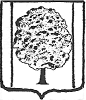 АДМИНИСТРАЦИЯ ПАРКОВСКОГО СЕЛЬСКОГО 	ПОСЕЛЕНИЯТИХОРЕЦКОГО РАЙОНА ПРОЕКТПОСТАНОВЛЕНИЕот  ____________				                                                         № ____пос.  ПарковыйОб определении мест для выгула домашних животныхна территории Парковского сельского поселенияТихорецкого районаНа основании Закона Краснодарского края от 2 декабря 2004 года № 800-КЗ «О содержании и защите домашних животных в Краснодарском крае», в целях определения мест для выгула домашних животных на территории Парковского сельского поселения Тихорецкого района п о с т а н о в л я ю:	1. Определить места для места для выгула домашних животных на территории Парковского сельского поселения Тихорецкого района1) земельные участки, находящиеся в пользовании или собственности владельца;2) на территориях поселков, входящих в состав Парковского сельского поселения Тихорецкого района где нет массового скопления людей: переулки, пустыри, места, находящиеся за жилым сектором.2. Запретить выгул домашних животных на территории Парковского сельского поселения Тихорецкого района:1) на территории парков, скверов (за исключением собак-поводырей);2) на территории охранных зон объектов культурного наследия, памятников, объектов водоснабжения и водоотведения, объектов теплоснабжения.3. Общему отделу администрации Парковского сельского поселения Тихорецкого района (Лукьянова Е.В.) обеспечить официальное обнародование настоящего постановления путем размещения текста постановления в специально установленных местах и его размещение на официальном сайте администрации Парковского сельского поселения в информационно-телекоммуникационной сети «Интернет».4.Постановление вступает в силу со дня официального обнародования.Глава Парковского сельского поселенияТихорецкого района                                                                                   Н.Н. Агеев